  CAMPUS ANIMAL TRANSFER AND/OR TRANSPORT FORM 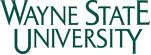 Transfers –  Notify the IACUC about a transfer of animals between protocols and/or PIs.  Complete Section A, B and C and submit this form to IACUC@wayne.edu.Transportation – Notify the DLAR VTS to request that DLAR transport animals between buildings on campus at least 2 business days before the required transport.  Complete Section A, B and D and submit to dlarvts@wayne.edu.Transfers with Transportation – Notify the IACUC about a transfer of animals between protocols and/or PIs that will involve transportation.  Complete Section A, B, C and D submit this form to IACUC@wayne.edu.  The IACUC will communicate with DLAR VTS.  Transportation by the DLAR needs to be arranged at least 2 business days before the required transport.Section A: RECIPIENT PI INFORMATIONName/DepartmentProtocol #Email/phone Section B: ANIMAL INFORMATIONSpecies Strain(s) # of animals males:      		females:       Special conditions Biohazard	 Chemical hazard	 Immune-compromised Biohazard	 Chemical hazard	 Immune-compromised Biohazard	 Chemical hazard	 Immune-compromisedSection C: IACUC TRANSFER NOTIFICATIONSource PI Name/Dept.Source protocol #Source PI email/phone Is this a donation of animals?  Yes	 No	NOTE: Donated animals must be experimentally naïve. Yes	 No	NOTE: Donated animals must be experimentally naïve. Yes	 No	NOTE: Donated animals must be experimentally naïve.Approved in recipient PI’s protocol?  Yes	 No	If ‘No’, contact the IACUC office before proceeding with the transfer. Yes	 No	If ‘No’, contact the IACUC office before proceeding with the transfer. Yes	 No	If ‘No’, contact the IACUC office before proceeding with the transfer.Section D: DLAR TRANSPORTATION REQUESTOriginating location (building/room) Transport date/time Destination location (building/room) Return date/time# of cages IACUC ONLY APPROVAL OF TRANSFER IN PROTOCOL VERIFIED BY IACUC REPRESENTATIVEVerified by:      	Date:      DLAR VTS ONLYApproved by:      	Date:       HEALTH STATUS VERIFIED	 DESTINATION LOCATION APPROVED IN PROTOCOL	 TRANSPORT APPROVED Note: Cages containing hazards must be transported in secured secondary containers. EMAILED PIs/BUILDING LEADERS/BUSINESS OFFICE	NOTES:      IACUC ONLY APPROVAL OF TRANSFER IN PROTOCOL VERIFIED BY IACUC REPRESENTATIVEVerified by:      	Date:      DLAR VTS ONLYApproved by:      	Date:       HEALTH STATUS VERIFIED	 DESTINATION LOCATION APPROVED IN PROTOCOL	 TRANSPORT APPROVED Note: Cages containing hazards must be transported in secured secondary containers. EMAILED PIs/BUILDING LEADERS/BUSINESS OFFICE	NOTES:      IACUC ONLY APPROVAL OF TRANSFER IN PROTOCOL VERIFIED BY IACUC REPRESENTATIVEVerified by:      	Date:      DLAR VTS ONLYApproved by:      	Date:       HEALTH STATUS VERIFIED	 DESTINATION LOCATION APPROVED IN PROTOCOL	 TRANSPORT APPROVED Note: Cages containing hazards must be transported in secured secondary containers. EMAILED PIs/BUILDING LEADERS/BUSINESS OFFICE	NOTES:      IACUC ONLY APPROVAL OF TRANSFER IN PROTOCOL VERIFIED BY IACUC REPRESENTATIVEVerified by:      	Date:      DLAR VTS ONLYApproved by:      	Date:       HEALTH STATUS VERIFIED	 DESTINATION LOCATION APPROVED IN PROTOCOL	 TRANSPORT APPROVED Note: Cages containing hazards must be transported in secured secondary containers. EMAILED PIs/BUILDING LEADERS/BUSINESS OFFICE	NOTES:      IACUC ONLY APPROVAL OF TRANSFER IN PROTOCOL VERIFIED BY IACUC REPRESENTATIVEVerified by:      	Date:      DLAR VTS ONLYApproved by:      	Date:       HEALTH STATUS VERIFIED	 DESTINATION LOCATION APPROVED IN PROTOCOL	 TRANSPORT APPROVED Note: Cages containing hazards must be transported in secured secondary containers. EMAILED PIs/BUILDING LEADERS/BUSINESS OFFICE	NOTES:      